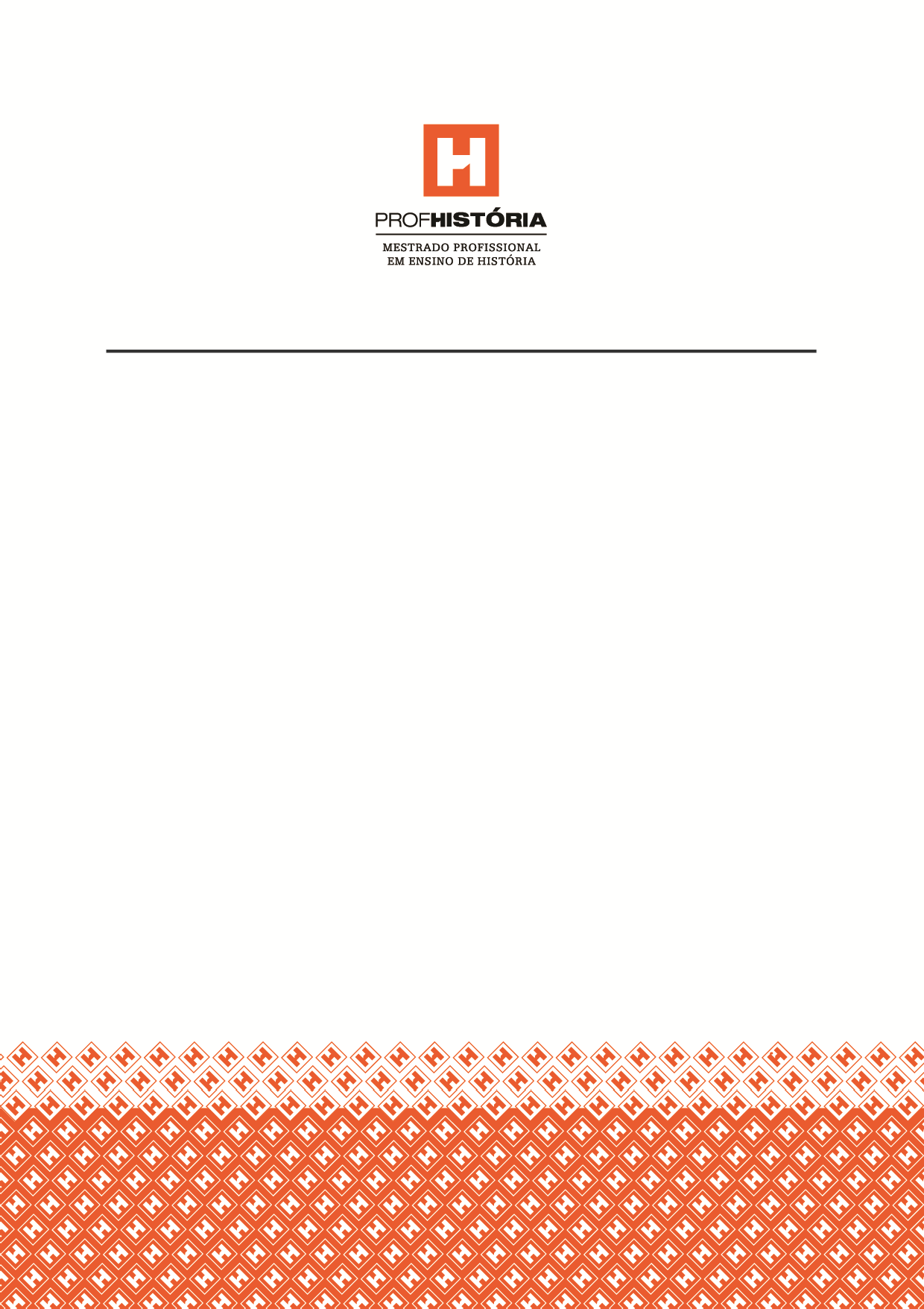 NOME SOBRENOME DO ALUNOTítulo da teseNOME DA UNIVERSIDADEMês / anoUNIVERSIDADE FEDERAL DA PARAÍBA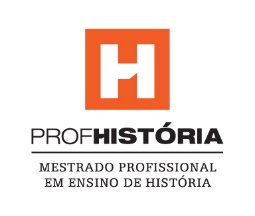 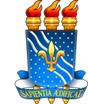 CENTRO DE CIÊNCIAS HUMANAS, LETRAS E ARTESPROGRAMA DE MESTRADO PROFISSIONAL EM ENSINO DE HISTÓRIAAUTOR TÍTULO DA DISSERTAÇÃODissertação apresentada à Universidade Federal da Paraíba, como parte das exigências do Programa de Mestrado Profissional  em Ensino de História na Linha de Pesquisa XXX para a obtenção do título de Mestre. Orientador(a) Dr(a). Nome do/a Docente JOÃO PESSOA - PB ANOFicha Catalográfica elaborada pela Biblioteca Central da UFPBUNIVERSIDADE FEDERAL DA PARAÍBACENTRO DE CIÊNCIAS HUMANAS, LETRAS E ARTESPROGRAMA DE MESTRADO PROFISSIONAL EM ENSINO DE HISTÓRIADissertação intitulada XXXX apresentada à Universidade Federal da Paraíba por Nome do Discente, como parte das exigências do Programa de Mestrado Profissional  em Ensino de História na Linha de Pesquisa XXX para a obtenção do título de Mestre. Dissertação APROVADA em XX de XXXXX de 20XX pela banca examinadora:______________________________________________________ Prof(a). Dr(a). Nome do(a) Orientador(a)Filiação______________________________________________________ Prof(a). Dr(a). Nome do(a) Membro Titular Externo Filiação (Membro Titular Externo) _____________________________________________________Prof(a). Dr(a). Nome do(a) Membro Titular InternoFiliação (Membro Titular Interno) 